Пример за уплата на прва рата школарина (секој износ се уплаќа на посебна уплатница - ПП50)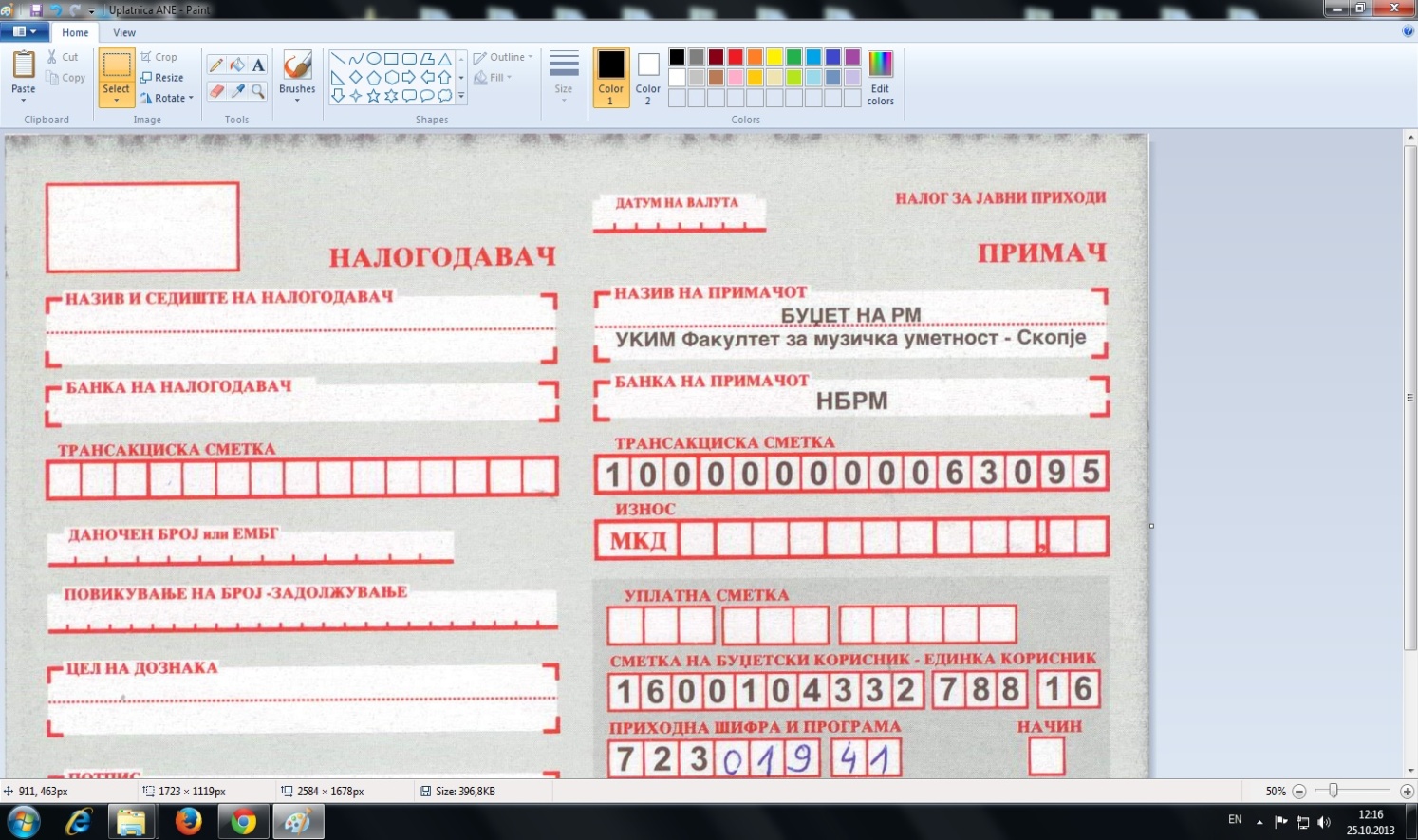 Пример за уплата на студиска програма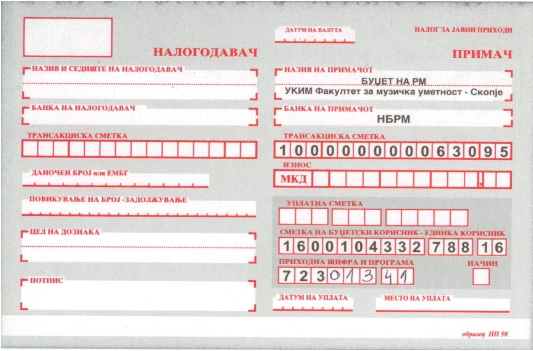 